Критерии оценивания заданийЗАКЛЮЧИТЕЛЬНОГО ЭТАПА ОТКРЫТОЙ ГОРОДСКОЙ ОЛИМПИАДЫ «ПРИРОДА РОДНОГО КРАЯ»2019-2020 год, 6 класс№  ЗаданиеПравильный ответКоличество балловКритерии оцениванияТеоретическая часть. Теоретическая часть. Теоретическая часть. 1Внутриклеточные продукты, образуемые лишайниками – специфические вещества, придающие, в том числе, разнообразную окраску этим «пионерам растительности». В частности, такими веществами являются разнообразные кислоты. Какие процессы происходят под действием продуктов жизнедеятельности лишайников? 3. Выветривание с разрушением субстрата11 балл           за правильный ответ;0 баллов       если ответ неверен или ответа нет2Это пресмыкающееся достигает в длину 50 – 60 см, из них до 30 сантиметров длина тела. Хвост самцов длиннее, чем у самок. Тело самца коричневого, серого или бронзового цвета. Окраска самок бледнее, чем у самцов. Видовое название содержит слово «ломкая» от свойства отбрасывать хвост. Второе ее название, «медяница», было дано из-за бронзового или медного окраса, который нередок у представителей этого вида. Назовите животное2.Веретеница11 балл           за правильный ответ;0 баллов       если ответ неверен или ответа нет3«Липовая гора» отнесена к памятникам природы областного значения. Где расположен этот ботанический памятник природы?3.В южной части Аши, на левом берегу реки Сим11 балл           за правильный ответ;0 баллов       если ответ неверен или ответа нет4Какое растение не является медоносом?3.Тимофеевка11 балл           за правильный ответ;0 баллов       если ответ неверен или ответа нет5Латинское видовое название осины переводится как «тополь дрожащий». Какие особенности организации этого дерева способствуют такому названию?1.Подвижные листья, закрепленные на тонком черешке11 балл           за правильный ответ;0 баллов       если ответ неверен или ответа нет6Какой объект отсутствует в приведённой ниже цепи питания широколиственных лесов:листовой опад — > .?. — > ёж — > лисица3.дождевой червь11 балл           за правильный ответ;0 баллов       если ответ неверен или ответа нет7Выберите «лишнее» понятие. Его номер внесите в поле ответа. Объясните свой выбордва варианта ответов:Ответ: 2Обоснование: Касатик – растение болотное, а остальные - водные Либо:Ответ: 6Обоснование: Сальвиния – папоротник, а остальные – цветковые (покрытосеменные растения)22 балла       за правильное указание «лишнего» понятия и обоснование;1 балл         за правильное указание «лишнего» понятия;0 баллов     во всех прочих случаях8Подберите название к соответствующему изображению. Внесите номер в поле ответа.22 балла       за четыре правильных выбора;1 балл         за одну допущенную ошибку (переставлены местами любые две цифры);0 баллов     во всех прочих случаях9Подберите название к соответствующему изображению. Внесите номер в поле ответа.22 балла       за четыре правильных выбора;1 балл         за одну допущенную ошибку (переставлены местами любые две цифры);0 баллов     во всех прочих случаях10Выберите номер неверного утверждения. Впишите его в поле ответа:4. Он зависит от количества активных хищников в лесах11 балл           за правильный ответ;0 баллов       если ответ неверен или ответа нетИтого баллов за теоретическую частьИтого баллов за теоретическую частьИтого баллов за теоретическую часть13Практическая часть.  Практическая часть.  Практическая часть.  11Работа с текстом. Вставьте пропущенные слова по смыслу, воспользовавшись банком слов.Последовательность слов для вставки в текст: органсолнечногозимызамерзаютльдомпитательных элементовиспарениевысыханиехвойныхтоксичные33 балла       за правильно вставленные в текст слова;2 балла       за одну допущенную ошибку;1 балл         за две допущенных ошибки;0 баллов     во всех прочих случаях12Работа с картой Челябинской области. Ответы:Восточно-Уральский заповедник                                   2Ильменский заповедник           3Филиал «Ильменского заповедника» - Аркаим             4Южно-Уральский                         133 балла       за правильное определение всех четырех природных зон;2 балла       за одну допущенную ошибку (переставлены местами любые две цифры или не указан один вариант ответа);1 балл         за две допущенных ошибки (переставлены местами любые три цифры или не указаны два варианта ответа);0 баллов     во всех прочих случаях13Природное сообщество. Изучите изображение. Ответьте на вопросы:Ответы: Ведьмин круг(допускаются варианты: круг грибов кольцо фей, круг эльфов) Разрастание грибницы во все стороны с одинаковой скоростьюЧаще можно увидеть на несъедобных грибахОбразуются и съедобными грибами, но они собираются людьми и круг нарушается44 балла       за правильные ответы на четыре вопроса;3 балла       за правильные ответы на три вопроса  или отсутствие одного ответа;2 балла       за правильные ответы на два вопроса или отсутствие двух ответов;1 балл         за правильный ответ на один вопрос или отсутствие трех ответов;0 баллов     за четыре неправильных ответа или отсутствие четырех ответов14Характеристика объекта.Изучите текст и изображение. Ответьте на вопросы.Ответы: Перекати-полеКачим метельчатый (спаржа лекарственная, рогач песчаный, колючник обыкновенный, кермек)Травянистая (трава)Распространение семян44 балла       за правильные ответы на четыре вопроса;3 балла       за правильные ответы на три вопроса  или отсутствие одного ответа;2 балла       за правильные ответы на два вопроса или отсутствие двух ответов;1 балл         за правильный ответ на один вопрос или отсутствие трех ответов;0 баллов     за четыре неправильных ответа или отсутствие четырех ответов15Рассмотрите изображение. Высокие муравейники можно встретить на горах и возвышенностях, например на Александровской сопке, близ города Златоуста. На равнинной местности муравейники чаще имеют традиционную высоту. Объясните возможную причину образования высоких муравейников. Ответ: 1. В горах грунт твердый, отсутствует возможность расположения части муравейника в грунте.2. Большая часть муравейника в равнинной местности находится под землей. В горах муравейники не могут заглубляться и располагаются над поверхностью почвы, обозначая свои истинные размеры22 балла       за правильное указание двух элементов ответа;1 балл       правильное указание одного элемента ответа или отсутствие одного элемента;0 баллов     за неверное указание двух элементов или отсутствие двух элементов ответа16Экологические особенности некоторых насекомых. Распределите признаки, присущие насекомым, впишите их номера в соответствующее поле:44 балла       за правильное распеределение по группам;3 балла       за одну допущенную ошибку (переставлены местами любые две цифры или не указан один вариант ответа);2 балла       за две допущенных ошибки (переставлены местами любые три цифры или не указаны два варианта ответа);1 балл         за три допущенных ошибки (переставлены местами любые четыре цифры или не указаны три варианта ответа);0 баллов     во всех прочих случаях17Герб города.Рассмотрите изображения гербов городских округов и муниципальных районов  Челябинской области. Определите:Какой из них символизирует город Сим, если композиция герба напоминает об основном производстве города - авиадвигателестроении. Это животное изображено в товарном знаке авиадвигателестроительного п/о "Агрегат".Какое животное изображено на гербе города Сим?Ответ:Герб  № 2На гербе изображен (а) лебедь22 балла       за правильно указанный герб и изображенное животное;1 балл         за одно из выполненных заданий или наличие одной ошибки;0 баллов     во всех прочих случаяхИтого баллов за практическую частьИтого баллов за практическую частьИтого баллов за практическую часть22Итого баллов за работуИтого баллов за работуИтого баллов за работу35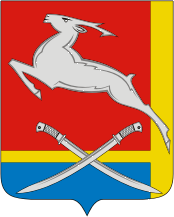 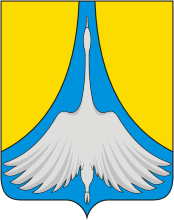 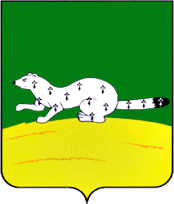 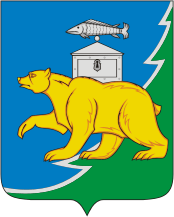 